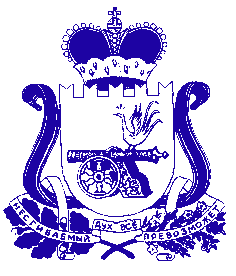 АДМИНИСТРАЦИЯ МУНИЦИПАЛЬНОГО ОБРАЗОВАНИЯ «КРАСНИНСКИЙ РАЙОН»  СМОЛЕНСКОЙ ОБЛАСТИР А С П О Р Я Ж Е Н И Еот 11.11.2019 № 502-рО проведении внеплановой выезднойпроверки земельных участковсельскохозяйственного назначенияНа основании статьи 72 Земельного кодекса Российской Федерации, статей 10,12 Федерального закона от 26.12.2008 № 294-ФЗ «О защите прав юридических лиц и индивидуальных предпринимателей при осуществлении государственного контроля (надзора) и муниципального контроля», закона Смоленской области от 08.07.2015 № 102-з «О порядке осуществления муниципального земельного контроля на территории Смоленской области», Положения о муниципальном земельном контроле на территории муниципального образования «Краснинский район» Смоленской области, утвержденного решением Краснинской районной Думы от 30.04.2010 № 321. Провести проверку в отношении собственника земельного участка Мордовец Оксаны Александровны. Местоположение земельного участка: Смоленская область, Краснинский район, . северо-западнее д. Духо, кадастровый номер 67:11:0030103:208; 2. Назначить лицами, уполномоченными на проведение проверки:- Шестернева Александра Павловича – начальника отдела экономики, комплексного развития и муниципального имущества Администрации муниципального образования «Краснинский район» Смоленской области;- Сытина Илью Сергеевича – ведущего специалиста отдела экономики, комплексного развития и муниципального имущества Администрации муниципального образования «Краснинский район» Смоленской области.3. Установить, что настоящая проверка проводится с целью оценки соответствия осуществляемой Мордовец Оксаной Александровной деятельности, требованиям земельного законодательства Российской Федерации по вопросам использования и охраны земель в отношении земельного участка сельскохозяйственного назначения с кадастровым номером 67:11:0030103:208. Основанием для проведения настоящей проверки является мотивированное представление ведущего специалиста отдела экономики, комплексного развития и муниципального имущества муниципального образования «Краснинский район» Смоленской области И.С.Сытина от 14.10.2019 №6 (по результатам проведения плановых (рейдовых) осмотров обследований на основании распоряжения Администрации муниципального образования  «Краснинский район» Смоленской области от 10.10.2019 № 453-р «Об утверждении плановых (рейдовых) заданий на проведение плановых (рейдовых) осмотров, обследований на октябрь 2019 года»).4. Задачами настоящей проверки является исследование соответствия осуществляемой Мордовец Оксаной Александровной деятельности требованиям земельного законодательства Российской Федерации по вопросам использования и охраны земель сельскохозяйственного назначения на земельном участке с кадастровым номером 67:11:0030103:208.           5. Срок проведения проверки 1 рабочий день 29.11.2019 года.И.о. Главы муниципального образования«Краснинский район»Смоленской области                                                                        А.В. Герасимов